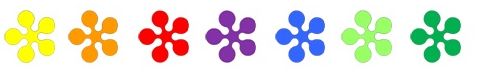 Odběratel:Mateřská škola, Praha 10, Parmská 389IČO 63831520    www.kytickova-materinka.cz 274 865853,  ms_parmska389@seznam.czObjednávka č.4/2020Dodavatel:							V Praze, dne  26.11.2020Alza. czJateční 1530/33170 00 Praha 7Dodávka  tonerů pro MŠ Parmská 389 v ceně 90175,- KčTato objednávka bude zveřejněna v registru smluv. Zveřejnění zajistí odběratel. Dodavatel se zveřejněním souhlasí.Za dodavatele:						Za odběratele:Bc. Eva Svobodová								ředitelka mateřské školy